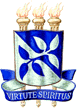 UNIVERSIDADE FEDERAL DA BAHIA ESCOLA DE NUTRIÇÃOPROGRAMA DE PÓS-GRADUAÇÃO EM ALIMENTOS, NUTRIÇÃO E SAÚDEAvenida Araújo Pinho, 32 Canela 40110-150 Salvador/BA Tel. (71) 3283 7700 / 7719 E-mail: pgnut@ufba.brD E C L A R A Ç Ã O DE COORIENTAÇÃO(para docente externo)Declaramos, para os devidos fins, que o(a) Professor(a) Dr(a). __________________, da _______________________________ (Instituição de Ensino / SIGLA) coorienta (colocar no tempo verbal passado, caso já tenha concluído a coorientação)  _______________________, discente do Programa de Pós-Graduação em Alimentos, Nutrição e Saúde (PGNUT), no desenvolvimento do seu projeto de pesquisa do _____________, intitulado _______________________, desde o dia __ de________de ____.Salvador - BA, __ de______ de _____Profa. Dra. Nome Completo da Coordenadora (preenchimento pela Secretaria) Professora da Escola de Nutrição da UFBA Coordenadora do Programa de Pós-Graduação em Alimentos, Nutrição e Saúde